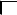 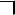 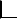 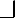 委	任	状住 所	受 任 者氏 名	上記の者を代理人と定め、下記自動車の 	申請に関する権限を委任します。(注移転登録、変更登録、抹消登録等の別) 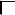 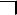 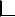 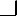 平成	年	月	日委 任 者	委 任 者 氏名又 は名称	○印	 氏名又は名称	○印  住	所		 住	所	